Во исполнение «Плана мероприятий по совершенствованию деятельности единых помещений камерного типа на 2017 год» в период 
с 25.10.2017 по 26.10.2017 на базе ФКУ ИК-6 УФСИН России 
по Краснодарскому краю проведены учебно-методические сборы с первыми заместителями начальников (заместителями начальников, курирующими вопросы безопасности и оперативной работы) региональных управлений 
и начальников отделов (отделений) безопасности (режима и надзора) южного и северокавказского федеральных округов.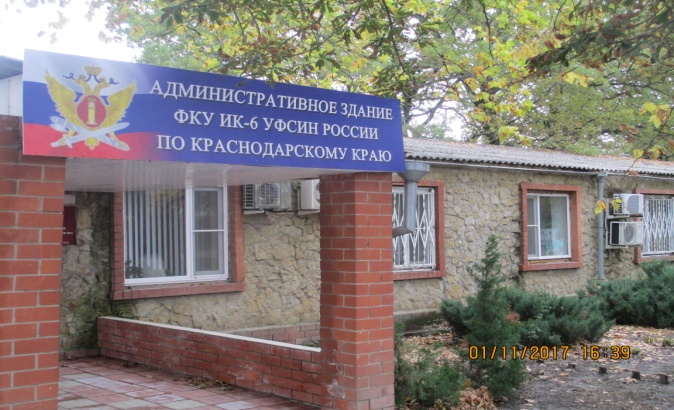 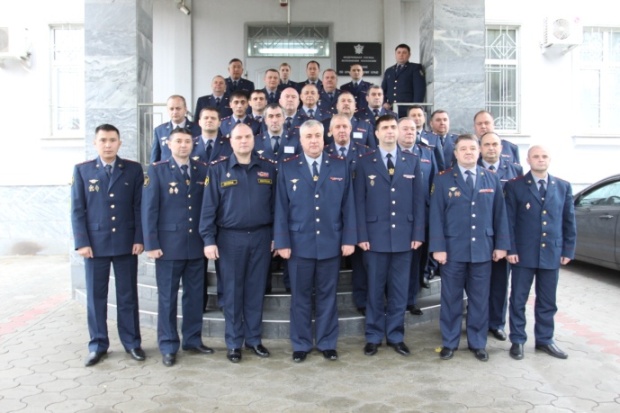 В ходе проведения сборов рассмотрены вопросы состояния организации режима и надзора в исправительных учреждениях территориальных органов ФСИН России, осуществлен обмен опытом 
в решении проблемных вопросов в организации надзора за осужденными 
в подведомственных учреждениях.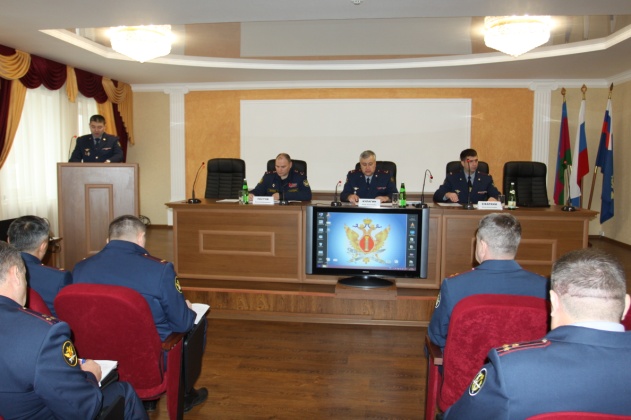 В ходе проведения учебно-методических сборов проведено тестирование участников на знание нормативных правовых актов, регламентирующих деятельность уголовно-исполнительной системы, а также их заслушивание по теме проводимых сборов, а также их заслушивание 
по теме проводимых сборов.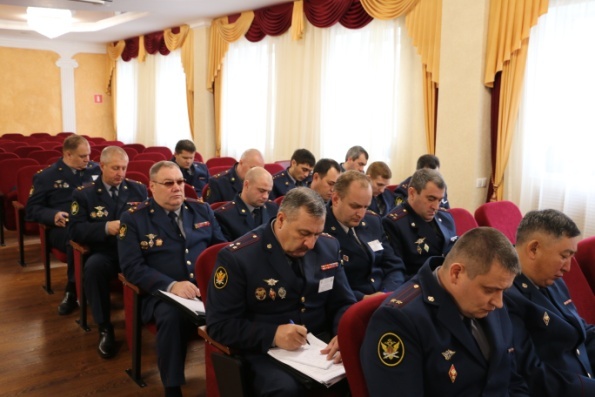 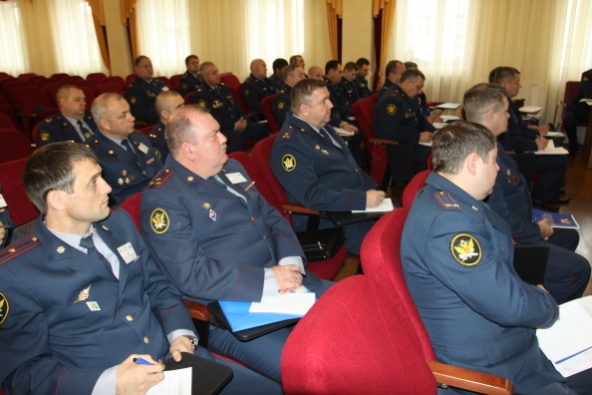 